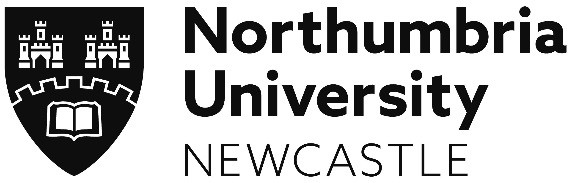 PARTICIPANT INFORMATION SHEETYou are being invited to take part in this research study.  Before you decide it is important for you to read this information so you understand why the study is being carried out and what it will involve. Reading this information, discussing it with others or asking any questions you might have will help you decide whether or not you would like to take part.Study Title: Evaluation of the “train the trainer” model of delivering core “Making Every Contact Count” (MECC) training. Department: Social Work, Education, and Community WellbeingLead contact: Beth Nichol (email: bethany.nichol@northumbria.ac.uk)Co-lead researchers: Professor Katie Haighton (email: katie.haighton@northumbria.ac.uk, staff information: https://www.northumbria.ac.uk/about-us/our-staff/h/katie-haighton).Dr Angela Rodrigues (email: angela.rodrigues@northumbria.ac.uk, staff information: https://www.northumbria.ac.uk/about-us/our-staff/r/angela-rodrigues/).What is the purpose of the project and what will I have to do?Currently, a “Train the Trainer” (TtT) model has been adopted in the North East and North Cumbria to maximise delivery of core MECC at scale across various sectors (Local Authority, NHS Trusts, Primary Care, Voluntary and Community Organisations, Criminal Justice, Emergency Services, Natural England). This aim of this model is that recipient of TtT training become trainers, cascading MECC training to frontline staff. The purpose of this project is to explore how the TtT programme can be optimised to ensure delivery of MECC training to frontline staff. In this study, depending on your experience, you will be asked to either discuss your experience of the TtT programme with the researcher, or the barriers you faced in accessing and attending the TtT programme. You are free to answer as much or as little as you feel comfortable.  Please note, links to information about Making Every Contact Count and support services related to delivering training are provided at the end of the study. Am I eligible for the study?To take part you must:Be 18 years or olderReside in the UKBe eligible for or have attended core MECC TtT training Will my participation involve any physical or psychological discomfort or embarrassment?There will be no physical discomfort. Please do not take part in this research if you are likely to feel upset when your experiences regarding MECC TtT training. How will confidentiality be assured and who will have access to the information that I provide?Your interview recording will be transcribed and anonymised. We will store data on password-protected computer systems. This research will be used to publish a journal article, but the data will remain anonymous. In line with transparent research practice, the fully anonymised transcripts will be uploaded onto a public repository. However, you have the option to opt out of this on the consent form. If the data is published, the anonymous data may be stored indefinitely. This may mean that data is transferred outside of Europe. However, this data is completely anonymous.Will I receive any financial rewards for taking part?To thank your participation and time spent participating, you will be reimbursed with a £20 Love2Shop voucher. What are my rights as a participant?You have the right to withdraw from the study at anytime within the next month. If you do this, your data will not be used for this research. You can do this by emailing the researcher (bethany.nichol@northumbria.ac.uk). If you email to be withdrawn from the study after one month then it will not be possible to remove you from the study, as your data will have been anonymised and so will not be able to be traced back to you.GDPR information: The legal basis for the study’s data processing is that the research is being conducted in the public interest, and/or is necessary for education purposes. You have the right to access your data upon request. Contact the Information Commissioner’s Office for further information, and/or complaints about the University’s processing of personal data: https://ico.org.uk/If I require further information who should I contact and how?If you would like more information about this study please contact Beth Nichol at: bethany.nichol@northumbria.ac.ukThis study and its protocol have received full ethical approval from the ethics committee at Northumbria University.